Publicado en  el 06/09/2013 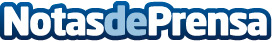 MAPFRE lanza garantía 3´50%, un seguro de ahorro sin riesgoMAPFRE ha lanzado al mercado CONFIANZA 3,50%, un seguro de Ahorro, a cinco años, que presenta doble fórmula de remuneración y que ofrece máxima seguridad en la inversión, atractiva rentabilidad y opción de liquidez antes del vencimiento.Datos de contacto:MAPFRENota de prensa publicada en: https://www.notasdeprensa.es/mapfre-lanza-garantia-3-50-un-seguro-de-ahorro_1 Categorias: Seguros http://www.notasdeprensa.es